   MIĘDZYSZKOLNY OŚRODEK SPORTOWY KRAKÓW-WSCHÓD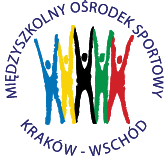 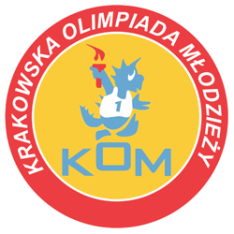 Adres: Centrum Rozwoju Com Com Zoneul. Ptaszyckiego 6 – P 09,  31 – 979 Krakówtel/fax: 12 685 58 25,   email:  biuro@kom.krakow.plwww.kom.krakow.plKraków, 25.10.2021r.                               SPRAWOZDANIE KOM 2021/2022LICEALIADA w BADMINTONIE DRUŻYNOWYM – kategoria CHŁOPCY.Termin:  20.10.2021r.Miejsce: hala Com Com Zone, ul. Ptaszyckiego 6.Ilość szkół: 17Ilość uczestników: 51Wyniki I etap:Grupa A						Grupa BZS Ekon. nr 1 – LO SAL	1:2			XII LO – LO Pijarów		0:2ZS Ekon. nr 1 – IV LO		0:2			XII LO – XIII LO			0:2LO SAL – IV LO			0:2			LO Pijarów – XIII LO		2:0Grupa C						Grupa D	ZS nr 1 – VII LO		0:2			ZS GDiGW – ZS Elektr. nr 1	0:2ZS nr 1 - Gortat		1:2			ZS GDiGW – I LO		1:2	VII LO – Gortat		0:2			ZS Elektr. nr 1 – I LO		0:2Grupa E						Grupa FZS Energ. – II LO		1:2			XV LO – LO św. Rita		0:2II LO – VI LO			2:1ZS Energ. – VI LO		1:2Wyniki II etap:Grupa 1						Grupa 2IV LO – VII LO			2:1			LO Pijarów – LO św. Rita	1:2II LO – VII LO			2:0			LO Pijarów – ZS Elektr. nr 1	2:1II LO – IV LO			2:1			ZS Elektr. nr 1 – LO św. Rita	0:2Grupa 3						Grupa 4Gortat – LO SAL		2:0			XIII LO – XV LO		2:0Gortat – VI LO			2:0			I LO – XIII LO			2:1LO SAL – VI LO			2:1			I LO – XV LO			2:1Play off:II LO – XIII LO			2:0LO św. Rita – LO SAL		1:2Gortat – LO Pijarów		2:0I LO – IV LO			2:0II LO – LO SAL			2:0Gortat – I LO			2:1Mecz o 3 miejsce:	LO SAL – I LO		1:2Mecz o 1 miejsce:	Gortat – II LO		2:0Tabela końcowa - klasyfikacja do współzawodnictwa – chłopcyMiejsceSzkołaPunkty do współzawodnictwa1.SMS LO M. Gortata122.II LO103.I LO94.LO Salezjańskie85-8LO Św. Rita5,55-8LO Pijarów5,55-8IV LO5,55-8XIII LO5,53m.w gr.VII LO23m.w gr.ZS Elektrycznych nr 123m.w gr.XV LO23m.w gr.VI LO2UdziałZS Ekonomicznych nr 11UdziałXII LO1UdziałZS nr 11UdziałZS GDiGW1UdziałZS Energetycznych1